Základná škola Bálinta Balassiho s vyučovacím jazykom maďarským VinicaBalassi Bálint Magyar Tanítási Nyelvű Alapiskola Ipolynyék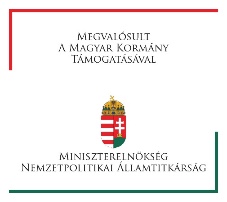 „XI. Palócföldi csalogány” népdalversenyEREDMÉNYEKI. kategóriaZákladná škola Bálinta Balassiho s vyučovacím jazykom maďarským VinicaBalassi Bálint Magyar Tanítási Nyelvű Alapiskola IpolynyékEREDMÉNYEK                                   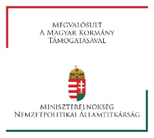 „XI. Palócföldi csalogány” népdalverseny II. kategóriaZákladná škola Bálinta Balassiho s vyučovacím jazykom maďarským VinicaBalassi Bálint Magyar Tanítási Nyelvű Alapiskola IpolynyékEREDMÉNYEK                           „XI. Palócföldi csalogány” népdalverseny II. kategóriaZákladná škola Bálinta Balassiho s vyučovacím jazykom maďarským VinicaBalassi Bálint Magyar Tanítási Nyelvű Alapiskola IpolynyékEREDMÉNYEK                           „XI. Palócföldi csalogány” népdalverseny III. kategóriaZákladná škola Bálinta Balassiho s vyučovacím jazykom maďarským VinicaBalassi Bálint Magyar Tanítási Nyelvű Alapiskola IpolynyékEREDMÉNYEK                           „XI. Palócföldi csalogány” népdalverseny III. kategóriaBalassi Bálint Magyar Tanítási Nyelvű Alapiskola Ipolynyék Základná škola Bálinta Balassiho s vyučovacím jazykom maďarským VinicaEREDMÉNYEK                                   „XI. Palócföldi csalogány” népdalversenyIV. kategóriaNévÓvodaEredmény1.Nagy JuliannaIpolynyékaranysáv2.Bényi Flóra Anna Ipolyság – Fegyverneki F. MTNYAaranysáv3.Bakai MátéIpolyság – Fegyverneki F. MTNYAaranysáv4.Balík AlexaIpolynyékezüstsáv5.Škerlec EmmaIpolybalogezüstsáv6.Kornics NándorIpolyviskezüstsáv7.Szabó ZselykeIpolyság – Fegyverneki F. MTNYAezüstsáv8.Nagy FlóraIpolybalogbronzsáv9.Gondos GrétaIpolybalogbronzsáv10.Bojtos VinceIpolynyékbronzsávNévIskolaEredmény1.Gyurek LiaMagyarnándorMagyarországaranysáv2.Tóth RolandIpolynyék Balassi Bálint MTNYAaranysáv3.Nemčok BenettIpolynyék Balassi Bálint MTNYAaranysáv4.Rafael DánielMagyarnándorMagyarországezüstsáv5.Szabó Barna CsabaIpolyviskezüstsáv6.Dobos SelinaIpolybalogIpolyi Arnold MTNYAezüstsáv7.Lukács HannaIpolybalogIpolyi Arnold MTNYAezüstsáv8.Valacsay VeronikaIpolybalogIpolyi Arnold MTNYAezüstsáv9.Šóder EszterIpolyságFegyverneki F. MTNYAezüstsáv10.Bényi Mária BorbálaIpolyságFegyverneki F. MTNYAezüstsáv11.Makovínyi SaroltaIpolyságFegyverneki F. MTNYAezüstsáv12.Schulcz ViktorIpolyságFegyverneki F. MTNYAezüstsávNévIskolaEredmény13.Súth AnnaIpolynyék Balassi Bálint MTNYAezüstsáv14.Šiket ViktóriaIpolynyék Balassi Bálint MTNYAbronzsáv15.Guenaoui AmiraIpolyságPongrácz L.Alapiskolabronzsáv16.Adamek RonaldIpolyságPongrácz L.Alapiskolabronzsáv17.Nedeľa RékaIpolynyék Balassi Bálint MTNYAbronzsáv18.Kelemen ÉdaIpolynyék Balassi Bálint MTNYAbronzsáv19.Jakab AlexLukanényebronzsávNévIskolaEredmény1.Csákvári BenceIpolyságPongrácz L.Alapiskolaaranysáv2.Fricz FlóraIpolybalogIpolyi Arnold MTNYAaranysáv3.Stricho Maya BellaIpolybalogIpolyi Arnold MTNYAaranysáv4.Varga Emese AnnaIpolyságFegyverneki F. MTNYAaranysáv5.Gaučík BíborkaIpolyságFegyverneki F. MTNYAaranysáv6.Rados FranciskaIpolybalogIpolyi Arnold MTNYAezüstsáv7.György TeréziaCsábezüstsáv8.Csáki AnnaIpolyságFegyverneki F. MTNYAezüstsáv9.Gazdag MátéPalástPalásthy Pál Egyházi A.ezüstsáv10.Kováčik OlivérIpolyságPongrácz L.Alapiskolaezüstsáv11.Nagy RáhelIpolynyék Balassi Bálint MTNYAezüstsáv12.Velebny RitaPalástPalásthy Pál Egyházi A.bronzsáv13. Mokso KamillaIpolyságFegyverneki F. MTNYAbronzsáv14.Oroszlány LilienIpolynyék Balassi Bálint MTNYAbronzsávNévIskolaEredmény15.Bodžár StephanieCsábbronzsáv16.Vörös EszterIpolyságPongrácz L. AlapiskolabronzsávNévIskolaEredmény1.Fehérváry FlóraIpolyságPongrácz L.Alapiskolaaranysáv2.Bakos ReginaIpolyvarbóMikszáth K. MTNYAezüstsáv3.Chebeň TímeaIpolyságFegyverneki F. MTNYAezüstsáv4.Nagy RitaIpolynyék Balassi Bálint MTNYAezüstsáv5.Allarám DorinaIpolynyék Balassi Bálint MTNYAezüstsáv6.Lacov SzimonaIpolyvarbóMikszáth K. MTNYAbronzsáv7.Kuzma NoéLukanényebronzsáv